测试报告.	No. CANEC1823585304	日期: 2018年03月16日.   第1页,共15页.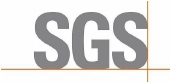 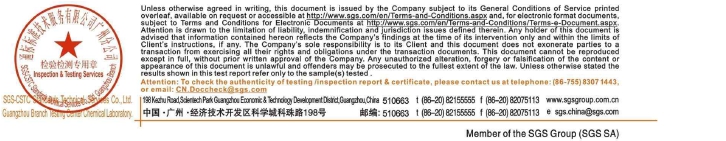 (SVHC)广州腾顺化工科技有限公司.中国广州市科学城科丰路31号华南新材料创新园G2栋221-225室..以下测试之样品是由申请者所提供及确认 : PU 轮.SGS工作编号 :.	CP18-020394 - GZ.型号 :.	适用于HA11802,HA11862,HA11898,HA11860,HA11825.主要成份 :.	PU.样品接收日期 :.	2018年03月07日.测试周期 :.	2018年03月07日 - 2018年03月15日.测试要求 :.	根据客户要求，(i) 基于欧洲化学品管理署截止2016年6月20日公布的供授权审议的高关注物质候选清单(根据欧盟第1907/2006号REACH法规)，对169种高关注物质(SVHC)进行筛分测试。.测试结果 :.	请参见下一页.总结 :..通标标准技术服务有限公司广州分公司授权签名.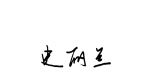 Violet,Shi史丽兰.批准签署人.	.	..备注：本报告是编号为CANEC18125808报告的中文版本。...测试报告.	No. CANEC1823585304	日期: 2018年03月16日.   第2页,共15页.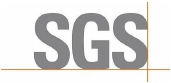 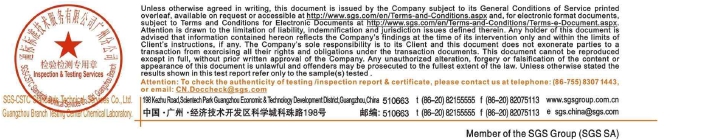 (SVHC)备注 :.(1) 本报告所涉及的关于特定高关注物质的化学分析是根据欧洲化学品管理署发布的下列文件，利用现有  	的分析技术完成的。   	http://echa.europa.eu/web/guest/candidate-list-table  	这些文件清单由欧洲化学品管理署评估, 将来可能会有变化。  (2) 关于物品：  	根据欧盟第1907/2006（EC）号法规，如果满足以下两个条件，如果物质符合第57条中的标准并根  	据第59条第一款被确定，物品的任何欧洲制造商或进口商应根据第7条第4款向欧盟化学品管理署  	进行通报：(a) 候选清单中的物质在物品中的总含量超过1吨/年/生产商或进口商；(b) 候选清单中的  	物质在物品中的总含量以质量分数计超过0.1% 的浓度。  	欧盟第1907/2006（EC）号法规第33条规定，含有满足第57条中的标准并根据第59条第一款被确  	定且质量分数大于0.1%的物质的物品的所有供应商应向物品接受者提供其可获取的充足信息，以使  	物品使用安全，这些信息至少包括含有的候选清单中物质的名称。   	SGS采用ECHA对物品中SVHC的解释，除非另有说明。详细的解释请见下列网址：   	http://webstage.contribute.sgs.net/corpreach/documents/SGS-CTS_SVHC-paper-EN-11.pdf  (3) 关于材料：  	报告中的测试结果是基于测试样品。如样品是均一材质，当其构成成品时，此结果不能代表成品中的   	SVHC浓度。如样品为均一材质等比例合测，这些材质也可能来自不同的物品。  	如果样品是一种物质或混合物，并且直接出口到欧盟，客户有责任遵守欧盟第1907/2006号REACH  	法规第31 条供应链信息传递的义务和附件十四中的授权高关注物质授权的责任。  (4) 关于物质和配制品：  	如果样品中高关注物质的浓度超过0.1% (w/w)和/或欧盟第1272/2008号CLP法规和欧盟委员会条例  	第790/2009号中设定的特殊浓度限值，建议客户根据欧盟第1907/2006号REACH法规对有关高关  	注物质准备安全数据表(SDS)以符合供应链传递信息的义务，如：   	- 根据欧盟第1272/2008号CLP法规被列为有害物质。   	- 根据危险混合物指令1999/45/EC或欧盟第1272/2008号CLP法规被列为危险混合物，而其浓度大  	于或等于危险混合物指令1999/45/EC第3条(3)中规定的限制数值或欧盟第1272/2008号CLP法规  	附件六第3部分列出的较低值;或   	- 根据危险混合物指令1999/45/EC并未列为危险混合物，但包含：   	(a) 对人类健康或环境有害的物质，而在固体或液体混合物（即非气体混合物）中其浓度≥1％(w/w)  	或在气体混合物中占体积≥0.2％，或   	(b) PBT或vPvB物质，在固体或液体混合物（即非气体混合物）中浓度≥0.1％(w/w)，或   	(c) 授权审议的高关注物质候选清单上的物质（除上述以外的原因）在非气体混合物中的浓度≥0.1％   	(w/w)，或测试报告.	No. CANEC1823585304	日期: 2018年03月16日.   第3页,共15页.(SVHC)  (d) 设有欧洲范围内工作场所接触限值的物质。  (5) 如果样品中SVHC的测试结果超过报告限，建议客户进一步定量分析检测含有SVHC的组分并且得  	到SVHC物质的准确浓度。.测试样品 :.测试样品描述 :.样品编号.	SGS样品ID.	描述.SN1.CAN18-125808.001透明物料.测试方法 :.SGS内部方法- GZTC CHEM-TOP-092-01，GZTC CHEM-TOP-092-02，采用ICP-OES、UV-VIS、GC-MS、HPLC-DAD/MS和比色法分析。.测试报告.	No. CANEC1823585304	日期: 2018年03月16日.   第4页,共15页.(SVHC)测试结果: (SVHC候选清单中的高关注物质).注释 :.1.上表仅显示检出的SVHC，低于RL的SVHC没有列出。所有测试的SVHC请参见附录。2.RL = 报告极限值，所有RL是基于均一材质的测试。ND = 未检出(＜RL)，ND针对SVHC物质。3. * 测试结果是由选定的元素或标记物的结果并基于最坏的情况计算得出。详细信息请参见SGS REACH网站: www.reach.sgs.com/substance-of-very-high-concern-analysis-information-page.htm4. RL = 0.005% 是针对元素 (例如钴、砷 、铅 、铬 (VI) 、铝、锆、硼、锶、锌、锑、钛、钡和镉)，除了钼的RL= 0.0005%，硼的RL= 0.0025%(仅对四氟硼酸铅)。.5. 硼化合物的结果由ICP-OES测试的水提取的硼元素结果换算得出。.6.∆ 六溴环十二烷(HBCDD) 的非对映异构体α-HBCDD、β-HBCDD、γ-HBCDD的CAS NO分别为134237-50-6、134237-51-7、134237-52-8。7.☆甲基六氢邻苯二甲酸酐, 4-甲基六氢邻苯二甲酸酐, 1-甲基六氢邻苯二甲酸酐,3-甲基六氢邻苯二甲酸酐的CAS No: 25550-51-0, 19438-60-9, 48122-14-1, 57110-29-9;及其EC No: 247-094-1, 243-072-0, 256-356-4, 260-566-1.8.§ 只有当物质包含米氏酮(CAS No.: 90-94-8)或米氏碱(CAS No.: 101-61-1)的浓度≥ 0.1%(w / w)的情况下，该物质才被提议定为SVHC。.测试报告.	No. CANEC1823585304	日期: 2018年03月16日.   第5页,共15页.(SVHC)附录所有测试的SVHC:.测试报告.	No. CANEC1823585304	日期: 2018年03月16日.   第6页,共15页.(SVHC)附录所有测试的SVHC:.测试报告.	No. CANEC1823585304	日期: 2018年03月16日.   第7页,共15页.(SVHC)附录所有测试的SVHC:.测试报告.	No. CANEC1823585304	日期: 2018年03月16日.   第8页,共15页.(SVHC)附录所有测试的SVHC:.测试报告.	No. CANEC1823585304	日期: 2018年03月16日.   第9页,共15页.(SVHC)附录所有测试的SVHC:.测试报告.	No. CANEC823585304	日期: 2018年03月16日.   第10页,共15页.(SVHC)附录所有测试的SVHC:.测试报告.	No. CANEC1823585304	日期: 2018年03月16日.   第11页,共15页.(SVHC)附录所有测试的SVHC:.测试报告.	No. CANEC1823585304	日期: 2018年03月16日.   第12页,共15页.(SVHC)附录所有测试的SVHC:.测试报告.	No. CANEC1823585304	日期: 2018年03月16日.   第13页,共15页.(SVHC)附录所有测试的SVHC:.测试报告.	No. CANEC1823585304	日期: 2018年03月16日.   第14页,共15页.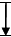 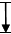 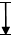 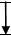 (SVHC)附件SVHC 测试流程图1) 分析人员：吕智浩 / 钟顺好2) 项目负责人：刘垠预数测试报告.	No. CANEC1823585304	日期: 2018年03月16日.   第15页,共15页.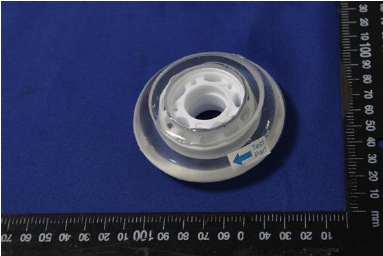 (SVHC)样品照片:.CANEC1823585304CAN18-125808.001.此照片仅限于随SGS正本报告使用.*** 报告完 ***.根据具体的测试范围和分析技术，委托样品中的指定部位测试的高关注物质浓度都≤0.1%。通过批次物质名称CAS  NO.001浓度（%）PL（%）-所有测试的候选清单中的SVHC-ND-预处理量取样品前处理   仪器分析数据